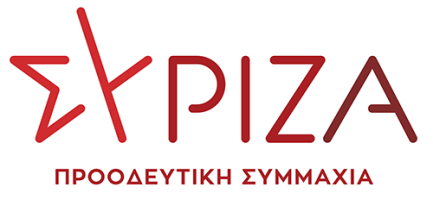 Προς το Προεδρείο της Βουλής των ΕλλήνωνΑΝΑΦΟΡΑΓια τους κ. κ. Υπουργούς Παιδείας και ΘρησκευμάτωνΥποδομών και ΜεταφορώνΕσωτερικώνΘέμα: «Αιτήματα μαθητών Καλλιτεχνικού Σχολείου Ηρακλείου»Καταθέτουμε αναφορά, την επιστολή των μαθητών του Καλλιτεχνικού Σχολείου Σχολείου Ηρακλείου με την οποία αιτούνται να υλοποιηθούν άμεσα τα σχέδια για μελέτη/ ανέγερση νέου Καλλιτεχνικού Σχολείου, μονιμοποίηση σίτισης σε κατάλληλο χώρο και πρόβλεψη για τραπεζοκόμους-προσωπικό σίτισης, ασφαλή και δωρεάν μεταφορά μαθητών χωρίς χιλιομετρικούς περιορισμούς.Επιπρόσθετα, ζητούν την ολοκλήρωση της κατασκευής του στεγάστρου, την τσιμεντόστρωση μπροστά από τις λυόμενες αίθουσες του γυμνασίου και την τοποθέτηση δύο επιπλέον λυόμενων αιθουσών για τα εργαστήρια φυσικών επιστημών και δωρεάν παροχή του αναγκαίου επιστημονικού εξοπλισμού για τη διεξαγωγή καλλιτεχνικών μαθημάτων. Τέλος, ζητούν μόνιμο διορισμό καθηγητών καλλιτεχνικών μαθημάτων και έγκαιρη τοποθέτησή τους στις σχολικές μονάδες, τοποθέτηση προσωπικού συντήρησης, μοριοδότηση αποφοίτων για την εισαγωγή τους σε καλλιτεχνικές σχολές στις πανελλήνιες εξετάσεις, πιστοποίηση του επιπέδου σπουδών στα καλλιτεχνικά μαθήματα και αναγνώρισή της και τέλος απόσυρση του ΠΔ 85 αναφορικά με την πιστοποίηση των πτυχίων των καλλιτεχνικών σχολών.Επισυνάπτεται η σχετική επιστολή. Παρακαλούμε για την εξέταση της επιστολής και να ενημερωθούμε σχετικά με τις ενέργειες στις οποίες θα προβείτε.Αθήνα, 26/01/2023Οι καταθέτοντες ΒουλευτέςΒαρδάκης ΣωκράτηςΗγουμενίδης ΝικόλαοςΜαμουλάκης Χαράλαμπος (Χάρης)